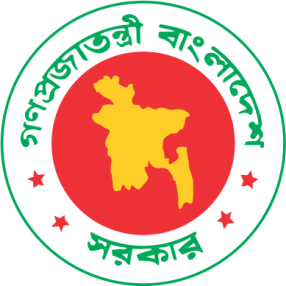 গণপ্রজাজাতন্ত্রী বাংলাদেশ সরকারনির্বাহী সচিব, বাংলাদেশ জাতীয় সমাজকল্যাণ পরিষদএবংসচিব, সমাজকল্যাণ মন্ত্রণালয়- এর মধ্যে স্বাক্ষরিত বার্ষিক কর্মসম্পাদন চুক্তি১ জুলাই’ ২০১৬ – ৩০ জুন’ ২০১৭সূচিপত্রঅধিদফতর/সংস্থার বার্ষিক কর্মসম্পাদনের সার্বিক চিত্র ........................................................................... 	৩প্রস্তাবনা ................................................................................................................................. 		৪সেকশন ১: অধিদফতর/সংস্থার রূপকল্প (Vision), অভিলক্ষ (Mission), কৌশলগত উদ্দেশ্য এবং কার্যাবলী ............. 	৫সেকশন ২: অধিদফতর/সংস্থার  বিভিন্ন কার্যক্রমের চূড়ান্ত ফলাফল/প্রভাব (Outcome/Impact) ..........................	৬সেকশন ৩: কৌশলগত উদ্দেশ্য , অগ্রাধিকার, কার্যক্রম, কর্মসম্পাদন সূচক এবং লক্ষ্যমাত্রাসমূহ .............................. 	৭সংযোজনী ১: শব্দ সংক্ষেপ (Acronyms) ........................................................................................ 		১৪সংযোজনী ২: কর্মসম্পাদন সূচকসমূহ, বাস্তবায়নকারী দপ্তর/সংস্থাসমূহ এবং পরিমাপ পদ্ধতি ................................ 	১৫সংযোজনী ৩: কর্মসম্পাদন লক্ষ্যমাত্রা অর্জনের ক্ষেত্রে অন্যান্য মন্ত্রণালয়/বিভাগের উপর নির্ভরশীলতা ...................... 	১৬অধিদফতর/সংস্থার কর্মসম্পাদনের সার্বিক চিত্র 
(Overview of the Performance of the Department/Organization)সাম্প্রতিক অর্জন, চ্যালেঞ্জ এবং ভবিষ্যৎপরিকল্পনাসাম্প্রতিক বছরসমূহের (৩ বছর) প্রধান অর্জনসমূহবিগত তিন বছরে বাংলাদেশ জাতীয় সমাজকল্যাণ পরিষদ হতে ১২ হাজার ৬৭৪টি সমাজকল্যাণমূলক প্রতিষ্ঠানকে ৪০ কোটি   ৮১ লক্ষ ১ হাজার ৫০০ টাকা অনুদান প্রদান করা হয়েছে। বিশেষ অনুদান হিসেবে দরিদ্র, অসহায়, প্রতিবন্ধী ব্যক্তি ও গরীব মেধাবী ছাত্র-ছাত্রীসহ মোট ২৪ হাজার ৬৩৩ জনকে ৬ কোটি ৬৯ লক্ষ ৭৭ হাজার ৫০০ টাকা এবং ক্ষুদ্র জাতিসত্ত্বা, নৃগোষ্ঠী, সম্প্রদায়, নদী ভাঙ্গনে ভিটাবাড়ী হারানো পরিবার, ক্ষতিগ্রস্ত বস্তিবাসী, চা-বাগান শ্রমিকসহ দারিদ্র্য সীমার নীচে বসবাসকারী জনগোষ্ঠীর আর্থ-সামাজিক উন্নয়নে ৩৮ হাজার ব্যক্তিকে ১৯ কোটি টাকা আর্থিক সহায়তা প্রদান করা হয়েছে। এ ছাড়াও          ২ হাজার ৩৯৮ জন সমাজকর্মীকে সাংগঠনিক ব্যবস্থাপনা ও দক্ষতা উন্নয়ন প্রশিক্ষণ প্রদান করা হয়েছে।সমস্যা এবং চ্যালেঞ্জসমূহবাংলাদেশ জাতীয় সমাজকল্যাণ পরিষদের কার্যক্রম বাস্তবায়নের ক্ষেত্রে প্রধান চ্যালেঞ্জ হচ্ছে বেসরকারি স্বেচ্ছাসেবী প্রতিষ্ঠান ও সুবিধাভোগীদের একটি কেন্দ্রীয় ডিজিটাল তথ্যভাণ্ডারের আওতায় আনয়ণ এবং ই-সার্ভিসের মাধ্যমে স্বল্প ব্যয়ে, স্বল্প সময়ের মধ্যে দক্ষতা ও স্বচ্ছতার মাধ্যমে সুবিধাভোগীদের দোরগোড়ায় কাঙ্ক্ষিত মানের সেবা পেঁছে দেয়া। সুবিধাভোগী বাছাইয়ের ক্ষেত্রে একটি স্বচ্ছ ব্যবস্থাপনার মাধ্যমে Targeting Error হ্রাস করাও এ দপ্তরের একটি বড় চ্যালেঞ্জ। অনুদান প্রাপ্ত স্বেচ্ছাসেবী সমাজকল্যাণ সংস্থা’র কার্যক্রমের যথাযথ পরিবীক্ষণ ও ব্যবস্থাপনাও একটি উল্লেখযোগ্য চ্যালেঞ্জ। পরিষদের নিজস্ব কোন আইন বা অধ্যাদেশ নেই। কর্মকর্তা-কর্মচারীদের জন্য নেই কোন যুগোপযোগী চাকুরীর বিধিমালা। বাস্তবতার নিরিখে পরিষদের অর্গানোগ্রাম এবং বিদ্যমান চাকুরীর প্রবিধানমালা আধুনিকায়ন করে প্রশিক্ষিত জনবল নিয়োগ করা প্রয়োজন। মাঠ পর্যায়ে পরিষদের নিজস্ব অফিস এবং জনবল না থাকায় নীতিমালা অনুযায়ী বিভিন্ন ধরণের স্বেচ্ছাসেবী প্রতিষ্ঠান ও ব্যক্তির মাঝে বিতরণকৃত অনুদান যথাযথভাবে ব্যহৃত হচ্ছে  কিনা তদারকি করা সম্ভব হয় না। এছাড়াও রোগীকল্যাণ সমিতি ও শহর সমাজ উন্নয়ন প্রকল্প পরিষদের অনুকূলে প্রদত্ত অনুদানের অর্থ যথসময়ে ব্যবহার এবং এর আর্থ-সামাজিক প্রভাব সম্পর্কে ধারণা পাওয়া সম্ভব হয় না।   ভবিষ্যৎ পরিকল্পনাসেবাদানে শুদ্ধাচারের অনুশীলন নিশ্চিতকরণ, সেবাদানে নতুন ইনোভেশনকে উৎসাহ প্রদান এবং সেবা প্রদান পদ্ধতিকে ২০১৮ সালের মধ্যে ডিজিটালাইজ করা হবে। সামাজিক নিরাপত্তা কার্যক্রমের প্রভাব সম্পর্কে সেমিনার বা ওয়ার্কশপের মাধ্যমে বিকাশমান সামাজিক নিরাপত্তা কৌশল সম্পর্কে সুপারিশমালা প্রণয়ন করা হবে। এছাড়াও সময়ে সময়ে উদ্ভূত সামাজিক সমস্যা চিহ্নিত করে গুরুত্বের নিরিখে গবেষণা কার্যক্রম পরিচালনা করা। ২০১৬-১৭ অর্থবছরের সম্ভাব্য প্রধান অর্জনসমূহবিভিন্ন পর্যায়ের ৫ হাজার ২৫০ প্রতিষ্ঠানকে অনুদান প্রদান করে তাদের মাধ্যমে দরিদ্র জনগোষ্ঠীর সামাজিক নিরাপত্তা সুসংহত ও দারিদ্র্য নিরসন  ;দু:স্থ, অসহায়, প্রতিবন্ধী এবং ক্ষুদ্র জাতিসত্তা, নৃ-গোষ্ঠী ও সম্প্রদায়, নদী ভাংগনে ভিটামাটিহীন, ক্ষতিগ্রস্থ বস্তিবাসী, চা-শ্রমিক প্রভৃতি  সুবিধাবঞ্চিত ও অনগ্রসর ১৮০০০ ব্যক্তিকে অনুদান প্রদানের মাধ্যমে সামাজিক সুরক্ষা প্রদান ;  নিবন্ধনকৃত ১০৮০টি বেসরকারি স্বেচ্ছাসেবী প্রতিষ্ঠানের নির্বাহীদের প্রশিক্ষণের মাধ্যমে দক্ষ মানবসম্পদে পরিণত করে সুষ্ঠুভাবে দায়িত্ব পালনে সক্ষম করে গড়ে তোলা ; বাংলাদেশ জাতীয় সমাজকল্যাণ পরিষদ এবং ঢাকা বিশ্ববিদ্যালয়ের সমাজকল্যাণ ও গবেষণা ইনস্টিটিউটের মধ্যে স্বাক্ষরিত ‘সমঝোতা স্মারক’ এর মাধ্যমে যে একাডেমিক সম্পর্ক স্থাপিত হয়েছে তা কাজে লাগিয়ে মানসম্মত গবেষণা/জরীপ এবং সেমিনার/ওয়ার্কশপ আয়োজন করা।  উপক্রমণিকা (Preamble)বাংলাদেশ জাতীয় সমাজকল্যাণ পরিষদ এর প্রাতিষ্ঠানিক দক্ষতা বৃদ্ধি, স্বচ্ছতা ও জবাবদিহিতা জোরদারকরণ, সুশাসন সংহতকরণ এবং সম্পদের যথাযথ ব্যবহার নিশ্চিতকরণের মাধ্যমে রূপকল্প ২০২১ এবং এসডিজি ২০৩০ এর যথাযথ বাস্তবায়নের লক্ষ্যে-নির্বাহী সচিব, বাংলাদেশ জাতীয় সমাজকল্যাণ পরিষদ এবংসচিব, সমাজকল্যাণ মন্ত্রণালয়, গণপ্রজাতন্ত্রী বাংলাদেশ সরকারএর মধ্যে ২০১6 সালের জুন মাসের ৩০ তারিখে এই বার্ষিক কর্মসম্পাদন চুক্তি স্বাক্ষরিত হলো।এই চুক্তিতে স্বাক্ষরকারী উভয়পক্ষ নিম্নলিখিত বিষয়ে সম্মত হলেন:সেকশন  ১অধিদফর/ সংস্থার রূপকল্প (Vision), অভিলক্ষ্য (Mission), কৌশলগত উদ্দেশ্যসমূহ এবং কার্যাবলি
১.১ 	রূপকল্প (Vision):যত্নশীল, নিরাপদ ও উন্নত সমাজ বিনির্মাণ।
১.২ 	অভিলক্ষ্য (Mission)সমাজের পশ্চাৎপদতার ক্ষেত্র নিশ্চিতকরণের মাধ্যমে পশ্চাৎপদ জনগোষ্ঠীর সামাজিক জীবনমান উন্নয়ন ও সমাজের        সার্বিক কল্যাণ সাধন।
১.৩ 	কৌশলগত উদ্দেশ্যসমূহ (Strategic Objectives)১.৩.১ 	অধিদফতর/ সংস্থার কৌশলগত উদ্দেশ্যসমূহ১. সুবিধাবঞ্চিত ও অনগ্রসর জনগোষ্ঠীর সামাজিক সুরক্ষা প্রদান;২. স্বেচ্ছাসেবী প্রতিষ্ঠানের প্রতিনিধিদের প্রশিক্ষণের মাধ্যমে সক্ষমতা বৃদ্ধি;৩. সামাজিক সমস্যার কারণ চিহ্নিতকরণ, সমস্যা প্রতিকারের উপায় নিরসনে গবেষণা পরিচালনা।১.৩.২ আবশ্যিক কৌশলগত উদ্দেশ্যসমূহ১. দক্ষতার সঙ্গে বার্ষিক কর্মসম্পাদন চুক্তি বাস্তবায়ন২. উদ্ভাবন ও অভিযোগ প্রতিকারের মাধ্যমে সেবার মানোন্নয়ন৩. দক্ষতা ও নৈতিকতার উন্নয়ন৪. তথ্য অধিকার ও স্বপ্রণোদিত তথ্য প্রকাশ বাস্তবায়ন৫. আর্থিক ব্যবস্থাপনার উন্নয়ন১.৪ কার্যাবলি (Functions)১. সমাজকল্যাণ কর্মসূচী বাস্তবায়ন, প্রকল্প প্রণয়ন এবং নীতি নির্ধারণে সরকারকে পরামর্শ ও সহায়তা প্রদান ; ২. বিভিন্ন সামাজিক সমস্যার জরীপ এবং এ জরীপের তথ্যাদি সম্পর্কে সরকারের নিকট প্রতিবেদন পেশ ;৩. সরকারী ও বেসরকারী ক্ষেত্রে সমাজকল্যাণ সংক্রান্ত কর্মসূচীর উন্নয়নের জন্য পরামর্শমূলক কাজ সৃষ্টির উদ্দেশে	জেলা ও উপজেলা পর্যায়ে সমাজকল্যাণ পরিষদ প্রতিষ্ঠায় উrসাহ প্রদান ;৪.  স্বেচ্ছাসেবী সমাজকল্যাণ প্রতিষ্ঠানসমূহকে নিম্নোক্তভাবে সহায়তা :(১) সহায়ক অনুদান কর্মসূচী উপস্থাপন ;(২) স্বেচ্ছাসেবী সমাজকল্যাণ প্রতিষ্ঠানসমূহের উন্নয়ন কর্মসূচীর জন্যে পরামর্শমূলক কাজের মাধ্যমে অতিরিক্ত      সাহায্য প্রদান ;৫. স্বেচ্ছাসেবী সমাজকল্যাণ প্রতিষ্ঠানসমূহে নিয়োজিত স্বেচ্ছাসেবী সমাজকর্মীদের জন্য প্রশিক্ষণ কর্মসূচীর আয়োজন ;৬. সামাজিক প্রয়োজনীয়তা ও কর্মকান্ডের গবেষণা ও মূল্যায়ন ;৭.  সমাজকল্যাণ কর্মসূচী ও সম্পদের উন্নয়ন বিষয়ে উপজেলা ও জেলা পর্যায়ে সংস্থাসমূহের কাজের সমন্বয় সাধনে সহায়তা প্রদান ;৮.  সমাজকল্যাণমূলক কার্যক্রমের বার্ষিক প্রতিবেদন প্রণয়ন।সেকশন  ২
অধিদফতর/সংস্থার বিভিন্ন কার্যক্রমের চূড়ান্ত ফলাফল/প্রভাব (Outcome/Impact)সেকশন ৩
কৌশলগত উদ্দেশ্য, অগ্রাধিকার, কার্যক্রম, কর্মসম্পাদন সূচক এবং লক্ষ্যমাত্রাসমূহআমি, নির্বাহী সচিব, বাংলাদেশ জাতীয় সমাজকল্যাণ পরিষদ, সমাজকল্যাণ মন্ত্রণালয়, গণপ্রজাতন্ত্রী বাংলাদেশ সরকারের সচিব, সমাজকল্যাণ মন্ত্রণালয়ের নিকট অঙ্গিকার করছি যে, এই চুক্তিতে বর্ণিত ফলাফল অর্জনে সচেষ্ট থাকব। আমি, সচিব, সমাজকল্যাণ মন্ত্রণালয়, গণপ্রজাতন্ত্রী বাংলাদেশ সরকার, নির্বাহী সচিব. বাংলাদেশ জাতীয় সমাজকল্যাণ পরিষদ-এর নিকট অঙ্গিকার করছি যে, এই চুক্তিতে বর্ণিত ফলাফল অর্জনে প্রয়োজনীয় সহযোগিতা প্রদান করবো। ---------------------------------------				---------------------------		নির্বাহী সচিব					                     তারিখ :		বাংলাদেশ জাতীয় সমাজকল্যাণ পরিষদ--------------------------------------------			---------------------------সচিব								তারিখ :সমাজকল্যাণ মন্ত্রণালয়সংযোজনী-১সংযোজনী- ১:শব্দসংক্ষেপ (Acronyms)সংযোজনী- ২: কর্মসম্পাদন সূচকসমূহ, বাস্তবায়নকারী মন্ত্রণালয়/বিভাগ/সংস্থা এবং পরিমাপ পদ্ধতি-এর বিবরণসংযোজনী ৩: অন্যান্য মন্ত্রণালয়/বিভাগের/অধিদপ্তর/সংস্থা-এর নিকট প্রত্যাশিত সুনির্দিষ্ট কর্মসম্পাদন সহায়তাসমূহচূড়ান্ত ফলাফল/প্রভাব(Outcome/Impact)কর্মসম্পাদন সূচককসমূহ(Performance Indicator)এ‌কক(Unit)প্রকৃত 
প্রকৃত 
লক্ষ্যমাত্রা 
২০১৬-২০১৭প্রক্ষেপণপ্রক্ষেপণনির্ধারিত লক্ষ্যমাত্রা অর্জনের 
ক্ষেত্রে যৌথভাবে দায়িত্বপ্রাপ্ত 
মন্ত্রণালয়/বিভাগ/ সংস্হাসমূহের নামউপাত্তসূত্র(Source of Data)চূড়ান্ত ফলাফল/প্রভাব(Outcome/Impact)কর্মসম্পাদন সূচককসমূহ(Performance Indicator)এ‌কক(Unit)প্রকৃত 
প্রকৃত 
লক্ষ্যমাত্রা 
২০১৬-২০১৭২০১৭-২০১৮২০১৮-২০১৯নির্ধারিত লক্ষ্যমাত্রা অর্জনের 
ক্ষেত্রে যৌথভাবে দায়িত্বপ্রাপ্ত 
মন্ত্রণালয়/বিভাগ/ সংস্হাসমূহের নামউপাত্তসূত্র(Source of Data)চূড়ান্ত ফলাফল/প্রভাব(Outcome/Impact)কর্মসম্পাদন সূচককসমূহ(Performance Indicator)এ‌কক(Unit)২০১৪-১৫২০১৫-১৬লক্ষ্যমাত্রা 
২০১৬-২০১৭২০১৭-২০১৮২০১৮-২০১৯নির্ধারিত লক্ষ্যমাত্রা অর্জনের 
ক্ষেত্রে যৌথভাবে দায়িত্বপ্রাপ্ত 
মন্ত্রণালয়/বিভাগ/ সংস্হাসমূহের নামউপাত্তসূত্র(Source of Data)১২৩৪৫৬৭৮৯১০সামাজিক নিরাপত্তা কার্যক্রমের আওতাভুক্ত ‌‌সুবিধাভোগী প্রতিষ্ঠান/ব্যক্তির সম্প্রসারণঅনুদানপ্রাপ্ত প্রতিষ্ঠান সম্প্রসারণসংখ্যা৪৫০০৫০০০৫২৫০৫৫০০৫৭৫০সমাজকল্যাণ মন্ত্রণালয়/অর্থ বিভাগ/সমাজসেবা অধিদপ্তর/ জনপ্রশাসন মন্ত্রণালয়/স্থানীয় সরকার বিভাগ/মন্ত্রিপরিষদ বিভাগবাংলদেশ জাতীয় সমাজকল্যাণ পরিষদসামাজিক নিরাপত্তা কার্যক্রমের আওতাভুক্ত ‌‌সুবিধাভোগী প্রতিষ্ঠান/ব্যক্তির সম্প্রসারণঅনুদানপ্রাপ্ত ব্যক্তি সম্প্রসারণসংখ্যা১৭৪০০১৭৫০০১৮০০০১৮০০০১৯০০০সমাজকল্যাণ মন্ত্রণালয়/অর্থ বিভাগ/সমাজসেবা অধিদপ্তর/ জনপ্রশাসন মন্ত্রণালয়/স্থানীয় সরকার বিভাগ/মন্ত্রিপরিষদ বিভাগবাংলদেশ জাতীয় সমাজকল্যাণ পরিষদকৌশলগত 
উদ্দেশ্যকৌশলগত উদ্দেশ্যের মানকার্যক্রমকর্মসম্পাদন সূচকএকককর্মসম্পাদন সূচকের মানভিত্তি বছর ২০১৪-২০১৫প্রকৃত অর্জন* ২০১৫-২০১৬লক্ষ্যমাত্রা/নির্ণায়ক ২০১৬-২০১৭লক্ষ্যমাত্রা/নির্ণায়ক ২০১৬-২০১৭লক্ষ্যমাত্রা/নির্ণায়ক ২০১৬-২০১৭লক্ষ্যমাত্রা/নির্ণায়ক ২০১৬-২০১৭লক্ষ্যমাত্রা/নির্ণায়ক ২০১৬-২০১৭লক্ষ্যমাত্রা/নির্ণায়ক ২০১৬-২০১৭প্রক্ষেপন ২০১৭-২০১৮প্রক্ষেপন ২০১৮-২০১৯কৌশলগত 
উদ্দেশ্যকৌশলগত উদ্দেশ্যের মানকার্যক্রমকর্মসম্পাদন সূচকএকককর্মসম্পাদন সূচকের মানভিত্তি বছর ২০১৪-২০১৫প্রকৃত অর্জন* ২০১৫-২০১৬অসাধারণঅসাধারণঅতি উত্তমউত্তমচলতি মানচলতি মানের নিম্নেপ্রক্ষেপন ২০১৭-২০১৮প্রক্ষেপন ২০১৮-২০১৯কৌশলগত 
উদ্দেশ্যকৌশলগত উদ্দেশ্যের মানকার্যক্রমকর্মসম্পাদন সূচকএকককর্মসম্পাদন সূচকের মানভিত্তি বছর ২০১৪-২০১৫প্রকৃত অর্জন* ২০১৫-২০১৬১০০%১০০%৯০%৮০%৭০%৬০%প্রক্ষেপন ২০১৭-২০১৮প্রক্ষেপন ২০১৮-২০১৯মন্ত্রণালয়/ বিভাগের কৌশলগত উদ্দেশ্যসমূহমন্ত্রণালয়/ বিভাগের কৌশলগত উদ্দেশ্যসমূহমন্ত্রণালয়/ বিভাগের কৌশলগত উদ্দেশ্যসমূহমন্ত্রণালয়/ বিভাগের কৌশলগত উদ্দেশ্যসমূহমন্ত্রণালয়/ বিভাগের কৌশলগত উদ্দেশ্যসমূহমন্ত্রণালয়/ বিভাগের কৌশলগত উদ্দেশ্যসমূহমন্ত্রণালয়/ বিভাগের কৌশলগত উদ্দেশ্যসমূহমন্ত্রণালয়/ বিভাগের কৌশলগত উদ্দেশ্যসমূহমন্ত্রণালয়/ বিভাগের কৌশলগত উদ্দেশ্যসমূহমন্ত্রণালয়/ বিভাগের কৌশলগত উদ্দেশ্যসমূহমন্ত্রণালয়/ বিভাগের কৌশলগত উদ্দেশ্যসমূহমন্ত্রণালয়/ বিভাগের কৌশলগত উদ্দেশ্যসমূহমন্ত্রণালয়/ বিভাগের কৌশলগত উদ্দেশ্যসমূহমন্ত্রণালয়/ বিভাগের কৌশলগত উদ্দেশ্যসমূহমন্ত্রণালয়/ বিভাগের কৌশলগত উদ্দেশ্যসমূহমন্ত্রণালয়/ বিভাগের কৌশলগত উদ্দেশ্যসমূহ১. সুবিধাবঞ্চিত ও অনগ্রসর জনগোষ্ঠীর সামাজিক সুরক্ষা প্রদান ;৬০[১.১] স্বেচ্ছাসেবী প্রতিষ্ঠান ও ব্যক্তির সক্ষমতা বৃদ্ধির লক্ষ্যে আর্থিক  সুবিধা প্রদান[১.১.১] সুবিধাভোগী প্রতিষ্ঠানসংখ্যা১.০০৪৫০০৫০০০৫২৫০৫২০০৫২০০৫১৫০৫১০০৫০০০৫৫০০৫৭৫০১. সুবিধাবঞ্চিত ও অনগ্রসর জনগোষ্ঠীর সামাজিক সুরক্ষা প্রদান ;৬০[১.১] স্বেচ্ছাসেবী প্রতিষ্ঠান ও ব্যক্তির সক্ষমতা বৃদ্ধির লক্ষ্যে আর্থিক  সুবিধা প্রদান[১.১.২] সুবিধাভোগী ব্যক্তিসংখ্যা১.০০১৭৪০০১৭৫০০১৮০০০১৭৮০০১৭৮০০১৭৭০০১৭৬০০১৭০০০১৮৫০০১৯০০০২. স্বেচ্ছাসেবী প্রতিষ্ঠানের প্রতিনিধিদের প্রশিক্ষণের মাধ্যমে সক্ষমতা বৃদ্ধি ;১৫[২.১] স্বেচ্ছাসেবী প্রতিষ্ঠানের   সক্ষমতা বৃদ্ধির লক্ষ্যে নির্বাহীদের প্রশিক্ষণ  প্রদান[১.২.১] সুবিধাভোগী প্রশিক্ষণার্থীসংখ্যা১.০০৯১৪১০৬৩১০৮০১০৭৫১০৭৫১০৭০১০৬৫১০৬৩১০৯০১১০০৩. সামাজিক সমস্যার কারণ চিহ্নিতকরণ, সমস্যা প্রতিকারের উপায় নিরসনে গবেষণা পরিচালনা।৫[৩.১] সামাজিক সমস্যার  জরিপ/গবেষণা পরিচালনা।[৩.১.১] জরিপ/গবেষণার সংখ্যাতারিখ১---------------৩০ এপ্রিল, ২০১7১৫ মে, ২০১7১৫ মে, ২০১7৩১ মে, ২০১7১৫ জুন, ২০১7৩০ জুন, ২০১7কৌশলগত 
উদ্দেশ্যকৌশলগত উদ্দেশ্যের মানকার্যক্রমকর্মসম্পাদন সূচকএকককর্মসম্পাদন সূচকের মানভিত্তি বছর ২০১৪-২০১৫প্রকৃত অর্জন* ২০১৫-২০১৬লক্ষ্যমাত্রা/নির্ণায়ক ২০১৬-২০১৭লক্ষ্যমাত্রা/নির্ণায়ক ২০১৬-২০১৭লক্ষ্যমাত্রা/নির্ণায়ক ২০১৬-২০১৭লক্ষ্যমাত্রা/নির্ণায়ক ২০১৬-২০১৭লক্ষ্যমাত্রা/নির্ণায়ক ২০১৬-২০১৭প্রক্ষেপণ ২০১৭-২০১৮প্রক্ষেপণ ২০১৮-২০১৯কৌশলগত 
উদ্দেশ্যকৌশলগত উদ্দেশ্যের মানকার্যক্রমকর্মসম্পাদন সূচকএকককর্মসম্পাদন সূচকের মানভিত্তি বছর ২০১৪-২০১৫প্রকৃত অর্জন* ২০১৫-২০১৬অসাধারণঅতি উত্তমউত্তমচলতি মানচলতি মানের নিম্নেপ্রক্ষেপণ ২০১৭-২০১৮প্রক্ষেপণ ২০১৮-২০১৯কৌশলগত 
উদ্দেশ্যকৌশলগত উদ্দেশ্যের মানকার্যক্রমকর্মসম্পাদন সূচকএকককর্মসম্পাদন সূচকের মানভিত্তি বছর ২০১৪-২০১৫প্রকৃত অর্জন* ২০১৫-২০১৬১০০%৯০%৮০%৭০%৬০%প্রক্ষেপণ ২০১৭-২০১৮প্রক্ষেপণ ২০১৮-২০১৯আবশ্যিক কৌশলগত উদ্দেশ্যসমূহআবশ্যিক কৌশলগত উদ্দেশ্যসমূহআবশ্যিক কৌশলগত উদ্দেশ্যসমূহআবশ্যিক কৌশলগত উদ্দেশ্যসমূহআবশ্যিক কৌশলগত উদ্দেশ্যসমূহআবশ্যিক কৌশলগত উদ্দেশ্যসমূহআবশ্যিক কৌশলগত উদ্দেশ্যসমূহআবশ্যিক কৌশলগত উদ্দেশ্যসমূহআবশ্যিক কৌশলগত উদ্দেশ্যসমূহআবশ্যিক কৌশলগত উদ্দেশ্যসমূহআবশ্যিক কৌশলগত উদ্দেশ্যসমূহআবশ্যিক কৌশলগত উদ্দেশ্যসমূহআবশ্যিক কৌশলগত উদ্দেশ্যসমূহআবশ্যিক কৌশলগত উদ্দেশ্যসমূহআবশ্যিক কৌশলগত উদ্দেশ্যসমূহ[১] দক্ষতার সঙ্গে বার্ষিক কর্মসম্পাদন চুক্তি বাস্তবায়ন নিশ্চিত করা৬[১.১] ২০১৬-১৭ অর্থবছরের খসড়া বার্ষিক কর্মসম্পাদন চুক্তি দাখিল[১.১.১] নির্ধারিত সময়সীমার মধ্যে খসড়া চুক্তি দাখিলকৃততারিখ১.০০১৯-০৫-২০১৬২২-০৫-২০১৬২৪-০৫-২০১৬২৫-০৫-২০১৬২৬-০৫-২০১৬১৯-০৫-২০১৬১৯-০৫-২০১৬[১] দক্ষতার সঙ্গে বার্ষিক কর্মসম্পাদন চুক্তি বাস্তবায়ন নিশ্চিত করা৬[১.৩] ২০১৫-১৬ অর্থবছরের বার্ষিক কর্মসম্পাদন চুক্তির মূল্যায়ন প্রতিবেদন দাখিল[১.৩.১] নির্ধারিত তারিখে মূল্যায়ন প্রতিবেদন দাখিলকৃততারিখ১.০০১৪-০৮-২০১৬১৭-০৮-২০১৬১৮-০৮-২০১৬১৯-০৮-২০১৬২০-০৮-২০১৬১৪-০৮-২০১৬১৪-০৮-২০১৬[১] দক্ষতার সঙ্গে বার্ষিক কর্মসম্পাদন চুক্তি বাস্তবায়ন নিশ্চিত করা৬[১.৪] ২০১৬-১৭ অর্থবছরের বার্ষিক কর্মসম্পাদন চুক্তি বাস্তবায়ন পরিবীক্ষণ[১.৪.১] ত্রৈমাসিক প্রতিবেদন প্রণীত ও দাখিলকৃতসংখ্যা১.০০৪৩২--৪৪[১] দক্ষতার সঙ্গে বার্ষিক কর্মসম্পাদন চুক্তি বাস্তবায়ন নিশ্চিত করা৬[১.৫] ২০১৬-১৭ অর্থবছরের বার্ষিক কর্মসম্পাদন চুক্তির অর্ধবার্ষিক মূল্যায়ন প্রতিবেদন দাখিল[১.৫.১] নির্ধারিত তারিখে অর্ধবার্ষিক মূল্যায়ন প্রতিবেদন দাখিলকৃততারিখ১.০০৩১-০১-২০১৭০১-০২-২০১৭০২-০২-২০১৭০৫-০২-২০১৭০৬-০২-২০১৭[১] দক্ষতার সঙ্গে বার্ষিক কর্মসম্পাদন চুক্তি বাস্তবায়ন নিশ্চিত করা৬[১.৫] আওতাধীন দপ্তর/সংস্থার সঙ্গে ২০১৬-১৭ অর্থবছরের বার্ষিক কর্মসম্পাদন চুক্তি স্বাক্ষর[১.৫.১] বার্ষিক কর্মসম্পাদন চুক্তি স্বাক্ষরিততারিখ১.০০৩০-০৬-২০১৬[১] দক্ষতার সঙ্গে বার্ষিক কর্মসম্পাদন চুক্তি বাস্তবায়ন নিশ্চিত করা৬[১.৬] বার্ষিক কর্মসম্পাদন চুক্তির সঙ্গে সংশ্লিষ্ট কর্মকর্তাদের প্রণোদনা প্রদান[১.৬.১] বৈদেশিক প্রশিক্ষণে প্রেরিত কর্মকর্তাসংখ্যা১.০০৩২১[২] কার্যপদ্ধতি ও সেবার মানোন্নয়ন৫[২.১] ই-ফাইলিং পদ্ধতি প্রবর্তন[২.১.১] মন্ত্রণালয়/বিভাগে ই-ফাইলিং পদ্ধতি প্রবর্তিততারিখ১.০০২৮-০২-২০১৭৩০-০৩-২০১৭৩০-০৪-২০১৭৩১-০৫-২০১৭২৯-০৬-২০১৭[২] কার্যপদ্ধতি ও সেবার মানোন্নয়ন৫[২.২] পিআরএল শুরুর ২ মাস পূর্বে সংশ্লিষ্ট কর্মচারীর পিআরএল, ছুটি নগদায়ন ও পেনশন মঞ্জুরিপত্র যুগপৎ জারি নিশ্চিতকরণ[২.২.১] পিআরএল শুরুর ২ মাস পূর্বে সংশ্লিষ্ট কর্মচারীর পিআরএল, ছুটি নগদায়ন ও পেনশন মঞ্জুরিপত্র যুগপৎ জারিকৃত%১.০০১০০৯০৮০[২] কার্যপদ্ধতি ও সেবার মানোন্নয়ন৫[২.৩] সেবা প্রক্রিয়ায় উদ্ভাবন কার্যক্রম বাস্তবায়ন[২.৩.১] মন্ত্রণালয়/বিভাগ এবং আওতাধীন দপ্তর/সংস্থায় অধিকসংখ্যক অনলাইন সেবা চালুর লক্ষ্যে সেবাসমূহের পূর্ণাঙ্গ তালিকা প্রণীত এবং অগ্রাধিকার নির্ধারিততারিখ১.০০৩০-১১-২০১৬০৭-১২-২০১৬১৪-১২-২০১৬২১-১২-২০১৬২৮-১২-২০১৬[২] কার্যপদ্ধতি ও সেবার মানোন্নয়ন৫[২.৩] সেবা প্রক্রিয়ায় উদ্ভাবন কার্যক্রম বাস্তবায়ন[২.৩.২] মন্ত্রণালয়/বিভাগ এবং আওতাধীন দপ্তর/সংস্থায় অধিকসংখ্যক সেবাপ্রক্রিয়া সহজীকরণের লক্ষ্যে সেবাসমূহের পূর্ণাঙ্গ তালিকা প্রণীত এবং অগ্রাধিকার নির্ধারিততারিখ১.০০৩০-১১-২০১৬০৭-১২-২০১৬১৪-১২-২০১৬২১-১২-২০১৬২৮-১২-২০১৬[২] কার্যপদ্ধতি ও সেবার মানোন্নয়ন৫[২.৪] অভিযোগ প্রতিকার ব্যবস্থা বাস্তবায়ন[২.৪.১] নিষ্পত্তিকৃত অভিযোগ%১.০০৯০৮০৭০৬০৫০[৩] দক্ষতা ও নৈতিকতার উন্নয়ন৩[৩.১] সরকারি কর্মসম্পাদন ব্যবস্থাপনা সংক্রান্ত প্রশিক্ষণসহ বিভিন্ন বিষয়ে কর্মকর্তা/কর্মচারীদের জন্য প্রশিক্ষণ আয়োজন[৩.১.১] প্রশিক্ষণের সময়*জনঘন্টা১.০০৬০৫৫৫০৪৫৪০[৩] দক্ষতা ও নৈতিকতার উন্নয়ন৩[৩.২] জাতীয় শুদ্ধাচার কৌশল বাস্তবায়ন[৩.২.১] ২০১৬-১৭ অর্থবছরের শুদ্ধাচার বাস্তবায়ন কর্মপরিকল্পনা এবং পরিবীক্ষণ কাঠামো প্রণীত ও দাখিলকৃততারিখ১.০০৩০-০৭-২০১৬১৪-০৮-২০১৬[৩] দক্ষতা ও নৈতিকতার উন্নয়ন৩[৩.২] জাতীয় শুদ্ধাচার কৌশল বাস্তবায়ন[৩.২.২] নির্ধারিত সময়সীমার মধ্যে ত্রৈমাসিক পরিবীক্ষণ প্রতিবেদন দাখিলকৃতসংখ্যা১.০০৪৩২[৪] কর্ম পরিবেশ উন্নয়ন৩[৪.১] অফিস ভবন ও আঙ্গিনা পরিচ্ছন্ন রাখা[৪.১.১] নির্ধারিত সময়সীমার মধ্যে অফিস ভবন ও আঙ্গিনা পরিচ্ছন্নতারিখ১.০০৩০-১১-২০১৬৩১-১২-২০১৬৩১-০১-২০১৭[৪] কর্ম পরিবেশ উন্নয়ন৩[৪.২] সেবা প্রত্যাশী এবং দর্শনার্থীদের জন্য টয়লেটসহ অপেক্ষাগার (waiting room) এর ব্যবস্থা করা[৪.২.১] নির্ধারিত সময়সীমার মধ্যে সেবা প্রত্যাশী এবং দর্শনার্থীদের জন্য টয়লেটসহ অপেক্ষাগার চালুকৃততারিখ১.০০৩০-১১-২০১৬৩১-১২-২০১৬৩১-০১-২০১৭[৪] কর্ম পরিবেশ উন্নয়ন৩[৪.৩] সেবার মান সম্পর্কে সেবাগ্রহীতাদের মতামত পরিবীক্ষণের ব্যবস্থা চালু করা[৪.৩.১] সেবার মান সম্পর্কে সেবাগ্রহীতাদের মতামত পরিবীক্ষণের ব্যবস্থা চালুকৃততারিখ১.০০৩০-১১-২০১৬৩১-১২-২০১৬৩১-০১-২০১৭[৫] তথ্য অধিকার ও স্বপ্রণোদিত তথ্য প্রকাশ বাস্তবায়ন জোরদার করা২[৫.১] তথ্য বাতায়ন হালনাগাদকরণ[৫.১.১] তথ্য বাতায়ন হালনাগাদকৃত%১.০০১০০৯০৮০৭৫৭০[৫] তথ্য অধিকার ও স্বপ্রণোদিত তথ্য প্রকাশ বাস্তবায়ন জোরদার করা২[৫.২] মন্ত্রণালয়/বিভাগের বার্ষিক প্রতিবেদন প্রণয়ন ও প্রকাশ[৫.২.১] বার্ষিক প্রতিবেদন ওয়েবসাইটে প্রকাশিততারিখ১.০০১৫-১০-২০১৬২৯-১০-২০১৬১৫-১১-২০১৬৩০-১১-২০১৬১৫-১২-২০১৬[৬] আর্থিক ব্যবস্থাপনার উন্নয়ন১[৬.১] অডিট আপত্তি নিষ্পত্তি কার্যক্রমের উন্নয়ন[৬.১.১] বছরে অডিট আপত্তি নিষ্পত্তিকৃত%১.০০৫০৪৫৪০৩৫৩০ক্রমিক নম্বরশব্দসংক্ষেপ 
(Acronyms)বিবরণ১বাজাসকপবাংলাদেশ জাতীয় সমাজকল্যাণ পরিষদ২ইউসিডিআরবান কমিউনিটি ডেভেলপমেন্টকার্যক্রমকর্মসম্পাদন সূচকসমূহবিবরণবাস্তবায়নকারী দপ্তর/সংস্থাপরিমাপ পদ্ধতি এবং উপাত্ত সূত্রসাধারণ মন্তব্য[১.১] স্বেচ্ছাসেবী প্রতিষ্ঠান ও ব্যক্তির সক্ষমতা বৃদ্ধির লক্ষ্যে আর্থিক ও প্রশিক্ষণ সুবিধা প্রদান[১.১.১] সুবিধাভোগী প্রশিক্ষণার্থীবাংলাদেশ জাতীয় সমাজকল্যাণ পরিষদ কর্তৃক সমাজসেবা অধিদফতর থেকে নিবন্ধন প্রাপ্ত বেসরকারি স্বেচ্ছাসেবী সমাজকল্যাণমূলক প্রতিষ্ঠানসমূহের কার্যনির্বাহী কমিটির সদস্য অথবা কর্মকর্তাগণকে সংস্থা/প্রতিষ্ঠান পরিচালনা বিষয়ক দক্ষতা উন্নয়ন প্রশিক্ষণ প্রদান করা হয়।বাজাসকপবাংলাদেশ জাতীয় সমাজকল্যাণ পরিষদের প্রশিক্ষণ প্রতিবেদন[১.১] স্বেচ্ছাসেবী প্রতিষ্ঠান ও ব্যক্তির সক্ষমতা বৃদ্ধির লক্ষ্যে আর্থিক ও প্রশিক্ষণ সুবিধা প্রদান[১.১.২] সুবিধাভোগী প্রতিষ্ঠানবাংলাদেশ জাতীয় সমাজকল্যাণ পরিষদ কর্তৃক সমাজসেবা অধিদফতর থেকে নিবন্ধন প্রাপ্ত বেসরকারি স্বেচ্ছাসেবী সমাজকল্যাণমূলক প্রতিষ্ঠান/সংস্থাসমূহের কার্যক্রম বাস্তবায়নের লক্ষ্যে এককালীন ও আয়বর্ধকমূলক কার্যক্রমে অনুদান এবং সরকারিভাবে পরিচালিত স্বেচ্ছাসেবী প্রতিষ্ঠানসমূহে বিশেষ অনুদান প্রদান করা হয়।বাজাসকপবাংলাদেশ জাতীয় সমাজকল্যাণ পরিষদের বার্ষিক প্রতিবেদন[১.১] স্বেচ্ছাসেবী প্রতিষ্ঠান ও ব্যক্তির সক্ষমতা বৃদ্ধির লক্ষ্যে আর্থিক ও প্রশিক্ষণ সুবিধা প্রদান[১.১.৩] সুবিধাভোগী ব্যক্তিবাংলাদেশ জাতীয় সমাজকল্যাণ পরিষদ কর্তৃক প্রকৃত দুঃস্থ ব্যক্তি বা প্রাকৃতিক দুর্যোগে ক্ষতিগ্রস্ত ব্যক্তিদের এককালীন অনুদান প্রদান করা হয়।বাজাসকপবাংলাদেশ জাতীয় সমাজকল্যাণ পরিষদের বার্ষিক প্রতিবেদনপ্রতিষ্ঠানের ধরণপ্রতিষ্ঠানের নামসংশ্লিষ্ট কর্মসম্পাদন সূচকউক্ত প্রতিষ্ঠানের নিকট সংশ্লিষ্ট মন্ত্রণালয়/বিভাগের প্রত্যাশিত সহায়তাপ্রত্যাশার যৌক্তিকতাউক্ত প্রতিষ্ঠানের নিকট প্রত্যাশার মাত্রা উল্লেখ করুনপ্রত্যাশা পূরণ না হলে সম্ভাব্য প্রভাববিভাগঅর্থ বিভাগ[১.৮.১] সুবিধাভোগী প্রশিক্ষণার্থী[১.৮.২] সুবিধাভোগী প্রতিষ্ঠান[১.৮.৩] সুবিধাভোগী ব্যক্তিবাংলাদেশ জাতীয় সমাজকল্যাণ পরিষদের চাহিদা অনুযায়ী বাজেট বরাদ্দ প্রদানচাহিদা অনুপাতে প্রয়োজনীয় বাজেট বরাদ্দ প্রাপ্তি কম১০০%১. চাহিদা অনুযায়ী বরাদ্দ প্রাপ্তি কম হলে লক্ষ্যমাত্রা অর্জন না হওয়ার সম্ভাবনা থাকে ফলে সুবিধাভোগীর সংখ্যা হ্রাস পাবে।অধিদফতরসমাজসেবা অধিদফতর[১.৮.১] সুবিধাভোগী প্রশিক্ষণার্থী[১.৮.২] সুবিধাভোগী প্রতিষ্ঠান[১.৮.৩] সুবিধাভোগী ব্যক্তিউপজেলা সমাজকল্যাণ পরিষদ ও জেলা সমাজকল্যাণ পরিষদ হতে প্রাতিষ্ঠানিক অনুদানের চাহিদা ও প্রশিক্ষণার্থী নির্বাচনের সুপারিশ নির্ধারিত সময়ে বাজাসকপ এ প্রেরণ এবং তrপ্রেক্ষিতে নির্ধারিত সময়ে মাঠ পর্যায়ে অনুদান বিতরণ।জেলা ও উপজেলা সমাজকল্যাণ পরিষদের কার্যক্রমের প্রতিবেদন এবং ব্যয় বিবরণী নির্ধারিত সময়ে প্রেরণউপজেলা সমাজকল্যাণ পরিষদ ও জেলা সমাজকল্যাণ পরিষদের সুপারিশক্রমে প্রাতিষ্ঠানিক অনুদান ও প্রশিক্ষণার্থী নির্বাচন এবং অনুদান বিতরণ করা হয়। উপজেলা সমাজকল্যাণ পরিষদ ও জেলা সমাজকল্যাণ পরিষদ মূলতঃ উপজেলা ও জেলা পর্যায়ে সমাজসেবা অধিদফতরের কর্মকর্তাগণ সদস্য-সচিবের দায়িত্ব পালন করেন।৮০%নির্ধারিত সময়ে অনুদান বিতরণ ব্যাহত হতে পারে।প্রশিক্ষণার্থী নির্বাচনে সময় ক্ষেপন হতে পারে।বিভাগ/মন্ত্রণালয়মন্ত্রিপরিষদ বিভাগ/স্থানীয় সরকার বিভাগ/জনপ্রশাসন মন্ত্রণালয়[১.৮.১] সুবিধাভোগী প্রশিক্ষণার্থী[১.৮.২] সুবিধাভোগী প্রতিষ্ঠান[১.৮.৩] সুবিধাভোগী ব্যক্তিজেলা ও উপজেলা সমাজকল্যাণ পরিষদের  অনুকূলে বরাদ্দকৃত অর্থের যথাযথ ব্যবহার নিশ্চিতকরণের লক্ষ্যে জেলা ও উপজেলা সমাজকল্যাণ পরিষদের পদাধিকার বলে সভাপতি সংশ্লিষ্ট জেলার জেলা প্রশাসক ও উপজেলার ইউএনওগণের ভূমিকা পালন।জেলা ও উপজেলা সমাজকল্যাণ পরিষদের সভাপতির ভূমিকা প্রকৃত সেবা প্রার্থীর অধিকার নিশ্চিতকরণে সহায়তা করে।২০%অনুদান বিতরণ ব্যাহত হতে পারে।